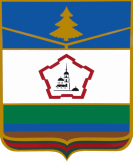 Р О С С И Й С К А Я      Ф Е Д Е Р А Ц И ЯБРЯНСКАЯ ОБЛАСТЬКОЛЛЕГИЯ КОНТРОЛЬНО-СЧЕТНОЙ ПАЛАТЫПОЧЕПСКОГО РАЙОНАОктябрьская площадь, д. 3-а, г. Почеп, 243400РЕШЕНИЕКоллегии Контрольно-счетной палатыПочепского района."15 " сентября 2020 г.                                                                                                    N 3Рассмотрев следующие вопросы:О заключении по результатам экспертно-аналитического мероприятия «Экспертиза и подготовка заключения на отчет об исполнении бюджета Почепского муниципального района Брянской области за 1 квартал 2020 года».О заключении по результатам экспертно-аналитического мероприятия «Экспертиза и подготовка заключения на отчет об исполнении бюджетов 14 сельских и 2 городских поселений Почепского района за 1 квартал 2020 года».О заключении по результатам экспертно-аналитического мероприятия «Экспертиза и подготовка заключения на отчет об исполнении бюджета Почепского муниципального района Брянской области за 1 полугодие 2020 года».О заключении по результатам экспертно-аналитического мероприятия «Экспертиза и подготовка заключения на отчет об исполнении бюджетов 14 сельских и 2 городских поселений Почепского района за 1 полугодие 2020 года».Об утверждении отчета по результатам контрольного мероприятия «Проверка использования бюджетных средств, выделенных на организацию освещения в Польниковском сельском поселения Почепского муниципального района Брянской области в 2018-2019 годах».   Коллегия приняла решение:Утвердить отчет по результатам экспертно-аналитического мероприятия «Экспертиза и подготовка заключения на отчет об исполнении бюджета Почепского муниципального района Брянской области за 1 квартал 2020 года».Председателю Контрольно-счетной палаты Почепского района Молодожен Л.И. подготовить информационные письма с предложениями в адрес главы Почепского района, главы администрации Почепского района. Утвердить отчет по результатам по результатам экспертно-аналитического мероприятия «Экспертиза и подготовка заключения на отчет об исполнении бюджетов 14 сельских и 2 городских поселений Почепского района за 1 квартал 2020 года».Председателю Контрольно-счетной палаты Почепского района Молодожен Л.И. подготовить информационные письма с предложениями в адрес глав муниципальных образований и глав администраций муниципальных образований, входящих в состав Почепского района.Утвердить отчет по результатам экспертно-аналитического мероприятия «Экспертиза и подготовка заключения на отчет об исполнении бюджета Почепского муниципального района Брянской области за 1 полугодие 2020 года».Председателю Контрольно-счетной палаты Почепского района Молодожен Л.И. подготовить информационные письма с предложениями в адрес главы Почепского района, главы администрации Почепского района.Утвердить отчет по результатам по результатам экспертно-аналитического мероприятия «Экспертиза и подготовка заключения на отчет об исполнении бюджетов 14 сельских и 2 городских поселений Почепского района за 1 полугодие 2020 года».Председателю Контрольно-счетной палаты Почепского района Молодожен Л.И. подготовить информационные письма с предложениями в адрес глав муниципальных образований и глав администраций муниципальных образований, входящих в состав Почепского района.Утвердить отчет по результатам контрольного мероприятия «Проверка использования бюджетных средств, выделенных на организацию освещения в Польниковском сельском поселения Почепского муниципального района Брянской области в 2018-2019 годах».Председателю Контрольно-счетной палаты Почепского района Молодожен Л.И. подготовить информационные письма с предложениями в адрес главы Польниковского сельского поселения Почепского муниципального района Брянской области.Председатель                                                                Л.И. МолодоженТел. (48345)3-07 -3, Факс (848345) 3-07-31